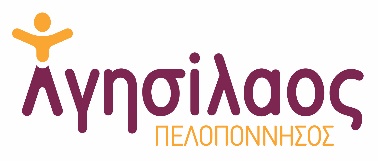 1η Παν - Πελοποννησιακή ΣυνέλευσηΣάββατο  25 Νοεμβρίου 202310:00 - 15:00«Αλεξάνδρειο Συνεδριακό Κέντρο»0,5 χλμ Εθνικής Οδού Ισθμού - Λουτρακίου, Λουτράκι, Τ.Κ. 203 00ΠΡΟΓΡΑΜΜΑ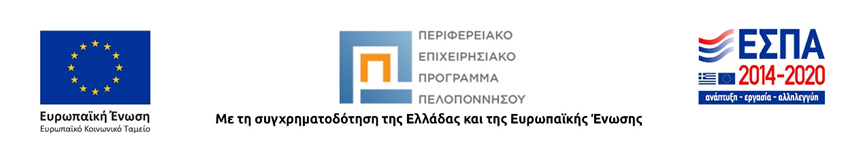 10:00 - 10:30 Προσέλευση - Εγγραφές ΧαιρετισμοίΧαιρετισμοί10:30 - 11:30κ.κ. Διονύσιο, Σεβασμιώτατος Μητροπολίτης Κορίνθου, Σικιώνος, Ζεμενού, Ταρσού & ΠολυφέγγουςΠαναγιώτης Νίκας, Περιφερειάρχης ΠελοποννήσουΑντώνιος Ψαράκης, Προϊστάμενος Ειδικής Υπηρεσίας Διαχείρισης (Ε.Υ.Δ.) Ε.Π. Πελοποννήσου  2014 - 2020Ιωάννης Βαρδακαστάνης, Πρόεδρος Εθνικής Συνομοσπονδίας Ατόμων με Αναπηρία - ΕΣΑμεΑ, Πρόεδρος European Disability Forum και International Disability AllianceΓεώργιος Γκιώνης, Δήμαρχος Λουτρακίου (προς επιβεβαίωση)Βασίλειος Νανόπουλος, Δήμαρχος ΚορινθίωνΝικόλαος Σταυρέλης, νέος Δήμαρχος ΚορινθίωνΝικόλαος Καραλής, Πρόεδρος Περιφερειακής Ομοσπονδίας Ατόμων με Αναπηρία Πελοποννήσου11.30 - 12.30Παρουσίαση αποτελεσμάτων της Πράξης «Αγησίλαος»Εβελίνα Καλλιμάνη, Υπεύθυνη Έργου «Αγησίλαος»Ειρήνη Τσαλουχίδου, Συντονίστρια Έργου «Αγησίλαος»12.30 - 13.00Η σημασία της απασχόλησης για τα άτομα με αναπηρία και χρόνιες παθήσειςΕμμανουήλ Σπυριδάκης, Καθηγητής Τμήματος Κοινωνιολογίας Εθνικού και Καποδιστριακού Πανεπιστημίου Αθηνών12.30 - 13.00«Εργαστήρια προώθησης της απασχόλησης των ατόμων με αναπηρία και χρόνιες παθήσεις»Δημήτριος Λογαράς, Υπεύθυνος Τομέα Ανάπτυξης Πολιτικών για την Αναπηρία Ε.Σ.Α.μεΑ.13.00 - 13.30 Η προσβασιμότητα ως δικαίωμα και η σημασία της στην πράξηΜαρίλυ Χριστοφή, Τοπογράφος Μηχανικός, Εμπειρογνώμων Προσβασιμότητας, B' Αντιπρόεδρος Εθνικής Αρχής Προσβασιμότητας13.00 - 13.30 «Φυσική και ψηφιακή προσβασιμότητα και εύλογες προσαρμογές με στόχο τη διασφάλιση της ισότιμης συμμετοχής των ατόμων με αναπηρία, χρόνιες παθήσεις και των οικογενειών τους» Βασίλειος Κούτσιανος, Γενικός Γραμματέας Ε.Σ.Α.μεΑ.13.30 - 14.00Η σημασία της δια βίου εκπαίδευσης για τα άτομα με αναπηρίαΝεκταρία Αποστολάκη, Υπεύθυνη Τομέα Προγραμμάτων Ε.Σ.Α.μεΑ.13.30 - 14.00Παρουσίαση αποτελεσμάτων του ολοκληρωμένου προγράμματος επαγγελματικής κατάρτισης στο πλαίσιο της Πράξης «Αγησίλαος»Νεκταρία Αποστολάκη, Υπεύθυνη Τομέα Προγραμμάτων Ε.Σ.Α.μεΑ.14.00 - 14.30Αγησίλαος II: Για μία Δικαιωματική και Συμπεριληπτική Πελοπόννησο 14.30 - 15.00Συζήτηση / Κλείσιμο εκδήλωσης*Παρέχεται coffee break*Παρέχεται coffee break